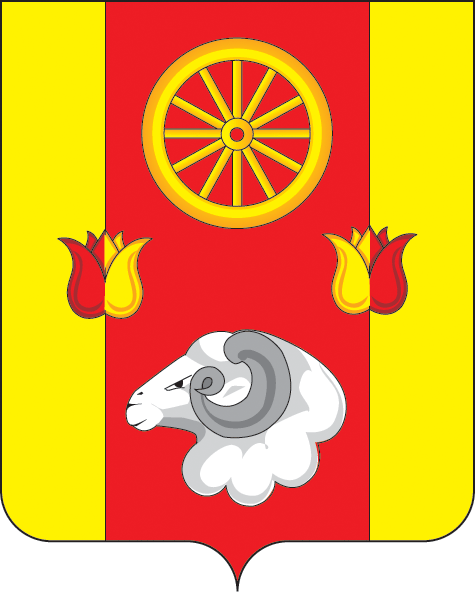 АдминистрацияПривольненского сельского поселения Ремонтненского районаРостовской областиПОСТАНОВЛЕНИЕ         12.01.2021                                п. Привольный				№ 3О закреплении за АдминистрациейПривольненского сельского поселенияполномочий в сфере закупок	В соответствии с Федеральным законом от 05.04.2013 №44-ФЗ «О контрактной системе в сфере закупок товаров, работ, услуг» для обеспечения государственных и муниципальных нужд,ПОСТАНОВЛЯЮ:	1. Закрепить за Администрацией Привольненского сельского поселения следующие полномочия в сфере закупок:	- заказчика;- финансового органа;	- органа, размещающего правила нормирования;	- органа, устанавливающего требования к отдельным видам товаров, работ, услуг и (или) нормативные затраты.	- органа, уполномоченного на осуществление контроля в соответствии с частью 5 статьи 99 Федерального закона № 44-ФЗ.	2. Считать утратившим силу постановление Администрации Привольненского сельского поселения от 11.01.2017 № 2 «О закреплении за Администрацией Привольненского сельского поселения полномочий в сфере закупок».	3. Настоящее постановление вступает в силу со дня его подписания.	4. Контроль за исполнением настоящего постановления оставляю за собой.Глава Администрации Привольненского сельского поселения                     В.Н. МироненкоПостановление вноситсектор экономики и финансов